МУНИЦИПАЛЬНОЕ БЮДЖЕТНОЕ ОБЩЕОБРАЗОВАТЕЛЬНОЕ УЧРЕЖДЕНИЕВерхнеобливская основная общеобразовательная школаХ. Верхнеобливского Тацинского района Ростовской области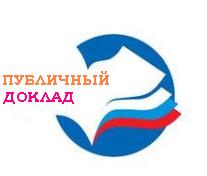 ПУБЛИЧНЫЙ ДОКЛАД ДИРЕКТОРАМБОУ Верхнеобливская оошЕлисеевой Веры Анатольевныпо итогам  2016 годаУтвержденна заседании Управляющего Совета школыпротокол №  3   от    .02.2017 годаУважаемые учителя, родители, представители ОО Администрации Тацинского района!     Предлагаем вашему вниманию Открытый информационный доклад, в котором представлены результаты деятельности МБОУ Верхнеобливской ООШ за 2016 год. Публичный доклад является средством обеспечения информационной открытости и прозрачности  школы. Цель доклада информировать родителей, самих обучающихся, учредителя и общественность об основных результатах и проблемах функционирования и развития школы, ее образовательной деятельности. Информационная справка о школеМуниципальное образовательное учреждение  Верхнеобливская основная общеобразовательнаяшкола - сельская школа, расположена на окраине хутора Верхнеобливский Тацинского района,удалена от центра. Она является основным очагом культуры в населенном пункте. Это позволяетсосредоточить передовое влияние на систему отношений в социуме, целенаправленно регулироватьне только воспитательный процесс в школе, но и привлекать учащихся к активному участию врешении экологических и культурных проблем, с ранних лет приобщать их к делам хутора и темсамым формировать у детей чувство принадлежности к своей   малой Родине и ответственностиза нее.                                                                Состав образовательного учреждения    Муниципальное образовательное учреждение Верхнеобливскую  основную общеобразовательную школу  посещали 64 учащихся:   МБОУ Верхнеобливскую ООШ посещают учащиеся, проживающие в близлежащих хуторах:  Новониколаевском, Ново-Марьевке, Яново-Петровском, Полякове.Социологический портрет семейКлассами- комплектами  объединены 1-3,   2 -4  классы.Вышестоящим  органом  управления  МБОУ  Верхнеобливская   ООШ  является    Отдел  образования  Администрации  Тацинского  района  Ростовской  области.Администрация  школы  представлена  директором школы – Елисеевой В.А.,  его  заместителем по УВР – Кисленко Г.А., по воспитательной работе Федотова Е.В.Органами  общественного  самоуправления  являются:-  Управляющий совет;-  Общее собрание  работников  школы;-  Родительский  комитет;-  Педагогический  совет  школы.Структура управленияВ школе имеется Программа развития на 2014-2020 г. «Школа – центр формирования и развития социокультурной среды сельского поселения»Цель программы: Создание целостной системы работы образовательного учреждения как социокультурного центра через вовлечение детей, молодёжи, взрослого населения, общественных организаций и административных структур   в совместную воспитательно-образовательную деятельность, способствующую воспитанию в селе  культурного, высокообразованного, конкурентного на рынке труда, физически и психически здорового выпускника.Главными   направлениями  работы  являются:- сохранение  статуса  школы как  основной  общеобразовательной  школы;- развитие  инфраструктуры,  кадрового, материально-технического  и  учебно-методического  потенциала  школы;- сохранение  и  усиление  гражданско-правовой и духовно-нравственной направленности  образования.  Введение  курсов,  модулей  духовно-нравственного воспитания  в  учебный  процесс;- развитие  системы дополнительного  образования  учащихся  во  второй  половине  дня;- освоение  и  внедрение  здоровьесберегающих,  информационных  технологий  обучения;- пропаганда  физкультуры  и  спорта,  здорового  образа  жизни;- выявление  и  поддержка  одаренных  детей;     В целях гражданско- патриотического воспитания, воспитания на лучших традициях народа патриота своей малой и большой Родины, человека с устойчивой гражданской позицией, готового и способного к служению своему Отечеству с сентября 2015 года ОУ носит статус «Казачье». Особенности  образовательного  процесса.Школа  реализует  следующие  общеобразовательные  программы:- программы  начального  общего  образования;- программы  основного  общего  образования.      Основная образовательная программа начального общего, основного общего образования МБОУ Верхнеобливской ООШ разработана педагогическим коллективом на основе ст.12,13 Закона «Об образовании в РФ» и в соответствии с требованиями Федерального государственного образовательного стандарта начального общего образования, утвержденного приказом Министерства образования и науки Российской Федерации от 06 октября 2009 года № 373. В 2014 году начальная школа полностью перешла на ФГОСТ, а с 1 сентября 2016 г. на ФГОСТ перешел 6 класс. Целью Образовательной программы школы является – создание комфортной образовательной среды, которая способствует активному интеллектуальному, общекультурному развитию учащихся, формированию системы знаний, умений, навыков, а также опыта самостоятельной деятельности и личной ответственности обучающихся, то есть ключевых компетенций. Цель реализуется через планомерное решение задач обучения, воспитания, развития, задачи сохранения здоровья всех участников образовательного процесса.Основными задачами образовательной деятельности являются:1) достижение учащимися глубоких знаний 2) развитие общих и специальных способностей учащихся3) подготовка учащихся к осознанному выбору профессии4) создание условий для овладения учащимися современными информационными технологиями и средствами межкультурного взаимодействия;5) формирование у детей здорового образа жизни, стремления к занятиям физической культурой и спортом.   Учебные планы в школе составлены по ступеням и с 5 по 9 классы состоят из двух частей: инвариативная часть и выбор школы,. Такая структура учебных планов позволяет нам вести предпрофильную подготовку обучающихся 8, 9 классов и увеличить количество часов по русскому языку и математике, так как по этим предметам сдаются обязательные экзамены  в 9 классе	Дети обучаются на родном русском языке. Немецкий язык изучают со 2 класса.В школе созданы условия для дополнительного образования. Работают кружки и секции.Помимо часов учебного плана, в начальных классах введены часы внеурочной деятельности.		В  школе  имеется  свободный  доступ  к  сети  Интернет  в  10  предметных  кабинетах, библиотеке.   Практически  по  всем  предметам  используются  ресурсы  всемирной  сети  для  подготовки  и  проведения  уроков  и  внеклассных  мероприятий.                   Есть 5 интерактивных  досок,  9  медиапроекторов, 30  компьютеров,  которые  эффективно  используются  учителями  и  учащимися.  Проектные,  презентационные  уроки,  интегрированные  занятия  с  использованием  информационных  технологий  стали  неотъемлемой  частью  деятельности  педагогов.  		Внеклассная  и  внеурочная  работа  направлена  на  реализацию  главной  цели  образовательной  деятельности  школы – формирование  гражданских  и нравственных  качеств  личности,  всестороннее  развитие  способностей  и  задатков  учащихся.  Основными   видами  внеклассной  и  внеурочной  работы  в  МБОУ  Верхнеобливская  ООШ  являются:- общешкольные  праздники,  традиционно  проводимые  и  ориентированные  на     пропаганду  гражданского  правосознания,  правопослушности,  толерантности  и   общечеловеческих  нравственных  ценностей,  национальных  традиций;- конкурсы,  выставки  работ  учащихся  (в том  числе  авторские  выставки  талантливых  детей);- предметные  олимпиады,  викторины,  интеллектуальные  игры;- спортивные  соревнования,  объединенные  в  систему  школьной  спартакиады;- занятия  в  кружках  и секциях;- походы  и  экскурсии;- встречи  с  представителями  правоохранительных  органов  и  общественности;- вечера  отдыха;- работа  в  детской   организации  «ВеГа»;- забота  о  пожилых людях;- субботники  по  благоустройству  территории  школы, поселения;- классные  часы  и  др..	Любое  мероприятие  или  занятие  обязательно  пропитано  идеями, исходящими  от  целей  и  задач  школы,  носит  воспитательный  характер.	В  школе  существует  система  социально-педагогического  сопровождения  детей.  Имеется  социальный  педагог, психолог. Выработаны  критерии,  формы,  методы  мониторинга  нравственного и  интеллектуального  развития  учащихся.  Систематически  и  постоянно  ведется  наблюдение  за  развитием  состояния  здоровья,  личностных  качеств  и  учебных  успехов  школьников.   Проводятся  педагогические  консилиумы  по  классам,  опросы  родителей  и  учащихся,  составляются  индивидуальные  карты  развития,  определяются  уровень  и  динамика  развития  и  меры  по  коррекции  или  совершенствованию  качеств  личности  и  успешности  обучения  детей.  На  основе  этих  данных  планируются  основные  задачи  воспитательной  работы  в  классе  на  следующий  период,  определяются  качество  и  эффективность  работы  классных  руководителей.	Внутришкольная  система  оценки  качества  регулируется  «Положением  о  внутришкольном  контроле», установлена  в  плане  внутришкольного  контроля  и  является  одним  из  главных  разделов  плана  работы  школы.  Контролю  в  течение  учебного  года  подвергаются  все  стороны  деятельности  школы,  формирующие  качество  образования.  Согласно  плану  внутришкольного  контроля  составляется  график  контрольных,  срезовых  работ  по  всем  предметам  и  классам.  В  графике  отдельно  выделяются  административные  контрольные  работы.  Главными  принципами  проведения  контрольных  работ  являются:		- подвергать  контролю  все  предметы  по  всем  классам  не  менее  1  раза  в           четверти;		- не  более  одной  контрольной  работы  в  день  и  не  более  5  в  неделю;		- обязательная  годовая  контрольная  работа  по  всем  предметам.		В  школе  используется  пятибалльная  система  оценки  знаний.	Проверке  подвергается  и  состояние  преподавания  отдельных  предметов ( в  первую  очередь  выходящих  на  государственную  (итоговую)  аттестацию). 	Внутришкольная  система  оценки  качества  образования  нацелена и на контроль  состояния  оснащенности  учебных  кабинетов,  деятельности  учителей  по  формированию  и  совершенствованию  УМК,  дидактической  базы  по  предметам.  		В  реализации  функций  контроля  участвуют  кроме  администрации  школы  и  методические  объединения. Условия  осуществления  образовательного  процесса.1.	Режим  работы  школы:	   Начало  учебных  занятий  для 1-9 классов в  8 часов  30  минут,  последний  урок  в  расписании (шестой)  заканчивается  в  14 часов 10 минут.  Во  второй  половине  дня  проводятся  занятия  по  выбору,  кружки,  секции,  индивидуальные  занятия  с  учащимися  и  другие  мероприятия.  2.Учебно-материальная  база,  благоустройство  и  оснащенность.Школа  размещена  в  типовом  здании  1967   года  постройки,   общей  площадью   1238,9  кв. м.  В  школе  имеется:- спортивный  зал  -  146 кв.м. (высота  потолка  .); - игровая  площадка ;- столовая   для учащихся с  кухонным  помещением   и  обеденным  залом  на  50 мест (оснащена  электроводонагревателем,  тремя   холодильниками,   электроплитой «Мечта», другим  необходимым  оборудованием  и  посудой);- собственная  котельная  с  двумя  котлами,  работающими  на  угольном  топливе;- внутренний  туалет для мальчиков и девочек;- библиотека;- лаборантская комната  ( кабинетов  физики  и  химии);- 10  учебных  кабинетов  и  оборудованных  классов;- 30  компьютеров,  в  том  числе  1  ноутбук;- 5 интерактивных  досок;- 5 принтеров,  в  том  числе  2  цветных;- 3  копировальных  аппарата;- 4  телевизора;- 2 видеомагнитофона;- DVD – плейер;- 10  медиапроекторов;- 2 музыкальных  центра;- 1 магнитофон;- 3 фотоаппарата ;-  диски  с  электронными  учебниками  и  пособиями;- учебно-наглядные  пособия.  Столовая оборудована электроплитой, двумя двухсекционными мойками, одной трехсекционной и пятью металлическими столами.Для  занятий  физкультурой  и  спортом  в  школе  созданы  все  возможные  условия.  Постоянно  действуют  спортивный  зал.  Проводятся  спортивные  игры  в  рамках  школьной  спартакиады  по  волейболу, баскетболу, легкой  атлетике,    настольному  теннису,  как  между  классами,  так и  личные  первенства.  Победители  школьных  соревнований  направляются  на  районные  соревнования.В школе функционирует библиотека. Она  занимает отдельное изолированное помещение общей площадью       50 м2. Библиотека оборудована стеллажами для книг,  столами для читателей,   стульями, компьютерным столом,  персональным компьютером для рабочего места библиотекаря. Библиотечными фондами пользуются учащиеся, педагогический персонал, сотрудники школы.Основные показатели работы школьной библиотекиОхрана  МБОУ  Верхнеобливская   ООШ  обеспечивается  в  круглосуточном  режиме.  В  вечернее и ночное  время  ( с 19-00  по  8-00 ) посменно  дежурят  два  штатных сторожа,  а  с  8-00  до  19-00  осуществляется  вахтовая  охрана  дежурными  работниками  из  числа  обслуживающего  персонала.   У  школы  имеется  телефонная  связь  со  всеми  важными  службами    и  их  руководителями. Школа оборудована    техническими   средствами   сигнализации, кнопками тревожной сигнализации:-пожарной  сигнализацией Скат – 1200 обеспечивает безопасность в случае пожара, оповещая определенным сигналом; 2. Устройство  Лунь 11 (тревожная кнопка)-   прибор предназначен для обеспечения безопасности в случае пожара, террористического акта, обнаружения предмета, путем передачи   тревожных извещений на пульт централизованного наблюдения.3. Школа оборудована системой видеонаблюдения. Камеры обеспечивают визуальный охват территории школьного двора, две камеры в здании школы. Питание детей. Питание  школьников  организовано  предпринимателем Аветикян А.  на основе контракта в  собственной  столовой  на  50  посадочных  мест.  Кухня  оборудована  всем  минимально-необходимым. Питание двухразовое: завтрак и обед. Стоимость завтрака 25 руб., обеда – 45 рублей16 учащихся из малообеспеченных семей получали льготное питание с денежной компенсацией 10 рублей.В  школе  могут быть обеспечены    горячим  питанием  100%  учеников. Но к сожалению питались не многим более 50% обучающихся. 	Кадровый  состав.Повышение  квалификации  руководителей  и  педагогических  кадров         Анализ успеваемости за 2015 - 2016 учебный годРезультаты уровня обученности и качества обученности учащихся по классамПредставленные данные позволяют сделать выводы о том, что по итогам «2015-2016 учебного года уровень качества обучения в сравнении с 2015-2016 учебным годом, результатом  1 полугодия 2015-2016 учебного года повысился в 6 классе (классный руководитель Кисленко Г.А..), в 9 классе, (классный руководитель Михайлова Е.Н..) Качество обучения в начальной школе:Качество обучения в основной школе:Итоги 2015-2016 учебного года     Из 68 учеников аттестовано  62    учащихся – 2-9 классов. Не аттестованы учащиеся 1 класса (6 учащихся).  Успешно окончили учебный год   20  учащихся (7-начальные классы, 13 – среднее звено). Качество знаний по школе на конец года составляет 34%, что на 1% ниже прошлогоднего, успеваемость 98%, что на уровне прошлогоднего. Наиболее высокое качество знаний показали классы:  среди 2 – 4 классов – 2класс,  качество знаний – 40% -  классный руководитель Ольховатова Н.Н., 3 класс – качество знаний 40%- классный руководитель  Ляушневич Т.Н., 6 класс – 43%  Наиболее низкое качество знаний в классах: 5 класс.   Из 10 учащихся 9 класса к итоговой аттестации были допущены 9 человек.Результаты ГИА – 9  2016Все 9 учащихся  успешно прошли государственную  (итоговую)  аттестацию и получили аттестаты об основном общем образовании.   Практически все учащиеся подтвердили годовые отметки.   Сведения об уровне подготовки выпускников образовательной организации Итоги  участия обучающихся в олимпиадах: Сведения об участии в конкурсах МБОУ Верхнеобливская ООШ 2016 уч.год.Спортивные соревнования Условия для самореализации обучающихся:        На базе Верхнеобливского ДК учащиеся занимаются в танцевальном кружке, занимаются вокалом.Участие педагогических работников в конкурсахИнформация о поступлении выпускников общеобразовательной организации в организации профессионального образования:        Учащиеся школы под руководством учителя физкультуры Тупеко С.М. принимают участие в различных спортивных соревнованиях, где показывают хорошие результаты.         Учащихся,  совершавших  правонарушения,  состоящих  на  учете  в  КДН  ОВД Тацинского района,  отнесенных  к  «группе  риска»,   нет.         Каких  либо  конфликтов  на  национальной  и  религиозной  почве  не  происходило.  Система   воспитательной  работы,  исходящая  от  гражданско-правовой  направленности  образования,  определяет    приоритеты  общечеловеческих  ценностей,  правопослушности  и  формирует  атмосферу  нетерпимости  к  проявлениям,  противоречащим  моральным  и  правовым  нормам  гуманного,  гражданского  общества.           В основу воспитательной работы школы положена реализация комплексной воспитательной программы «МЫ вместе», которая  направлена на разноплановое  развитие ребенка, подростка, содействие в его успешной социализации. Комплексно – целевая программа «Мы  вместе» состоит из программ: «Новое  поколение», «Моя  планета – мой дом»,  «Выбор: здоровье, спорт плюс безопасность», «Перекресток», «Одаренные дети»,  «Семья», « SOS».Работа по программе  «ОДАРЕННЫЕ ДЕТИ». Воспитание сознательного отношения к учебе, развитие познавательной активности, формирование навыков и умений умственного труда  осуществлялась  через развитие системы внеурочной деятельности. Внеурочная деятельность осуществлялась через факультативы, олимпиады, кружки. В течение 2016 г. дети были охвачены различными видами деятельности. На развитие способностей учащихся направлена работа следующих кружков и секций.«Танцевальный» (ДК), «Светофор», «За страницами учебника географии», «Волейбол» и др. Участие в олимпиадах, конкурсах.   Работа по программе: «Новое поколение» В рамках данной программы в школе организован волонтерский отряд «Доброе сердце». Отрядом были проведены социальные акции «Забота» (помощь ветеранам труда, одиноким людям), акции: «Память поколений», «Наследники Победы», «Георгиевская ленточка». В период подготовки и празднования 71 - годовщины  Победы в Великой Отечественной войне 1941 – . в школе была проведена определенная работа с целью формирования у уч-ся гражданской зрелости; привития любви к своей Родине, чувства гордости за героическое прошлое своего народа, воспитания уважения к заслугам перед Родиной старшего поколения.     Интересно проведены тематические уроки, посвящённые  Великой Победе 9 мая 1945г. «Войны не знали мы, но все же…»Формирование потребности в здоровом образе жизни» реализуем через создание и реализацию подпрограммы  «ВЫБОР - здоровье, спорт плюс безопасность». Регулярно классные руководители проводили беседы по пропаганде ЗОЖ. Проведены конкурсы  рисунков на противопожарную безопасность; акции против курения, наркомании, алкоголизма (выпуски листовок, стенгазет, буклетов, памяток). Проведен спортивный праздник   «С папой  вдвоем всех превзойдем»,  день Здоровья; классные часы с применением инновационных здоровьесбережающих технологий, акция "Я выбираю жизнь".   В целях оздоровления и занятости детей и подростков на базе школы в течение многих лет успешно работает летний оздоровительный лагерь «Солнышко» с двухразовым питанием. В этом году его посещали 25 учащихся школы, преимущество при зачислении в лагерь «Солнышко» с дневным пребыванием имели дети многодетных, неполных, мало обеспеченных семей, дети-сироты. Зачисление детей производилось в соответствии с заявлениями родителей и наличии медицинской справки. По результатам районного  конкурса на лучший пришкольный лагерь в 2015- 2016 учебном году лагерь «Солнышко» занял _______место  ( начальник лагеря Цыбулько Н.И.)  Работа по борьбе с вредными привычками, санитарно - просветительская и работа по гигиеническому воспитанию ведется на классных часах, педагогических  всеобучах. При необходимости проводятся индивидуальные беседы с детьми и их родителями. Библиотечные  уроки «Дорога к доброму здоровью», «Путешествие в страну «Здоровья» для учащихся начальной школы,  «Ярмарка полезных советов», беседы у книжной выставки «Я здоровье берегу - сам себе я помогу».  Работа по обеспечению    безопасности  жизнедеятельности проводятся систематически на уроках ОБЖ   5 -8 классы, а также во внеурочное время. Проводятся общешкольные тренировки по эвакуации детей из школы в случае пожара или теракта.    С целью популяризации экологических знаний, участие детей в решении экологических проблем, развитие практических навыков и умений по изучению и охране природы своей местности в школе проводилась работа по подпрограмме: «Моя планета – мой дом»  В рамках программы учащиеся школы проводили экологические  акции «Наш двор», «Моя улица». Классные руководители проводили  тематические классные часы.В весенний и осенний Дени древонасаждений была организована  работа на пришкольном участке. Учащиеся школы провели  операцию «Посади свое дерево». Результаты: высажено фруктовых деревьев  - 45 шт., кустарников – 20 шт.,  лиственных  деревьев – 20 шт. Проведены работы  по уходу за соснами на школьном  мини - питомнике    С целью формирования у учащихся социально-позитивных потребностей и установок, построение своей жизнедеятельности; воспитание навыков не конфликтного поведения  и общения,  координация всех участников образовательного процесса в организации профилактической работы по предупреждению безнадзорности и правонарушений среди несовершеннолетних осуществляется  программой  « SOS».    В прошедшем 2016 году  в нашей школе  продолжалась работа по программе  профилактики правонарушений среди несовершеннолетних учащихся.  В рамках этой программы в школе организована досуговая занятость учащихся, разнообразная творческая деятельность учащихся; проводилась работа с родителями: родительские собрания, посещение на дому, совместные рейды по выявлению безнадзорных и беспризорных детей и другие мероприятия; проводилась работа с детьми девиантного поведения.    Состоял в течение года на внутришкольном учете 1 учащийся, с ним также велась индивидуальная работа. Классные руководители провели тематические классные часы по тема:  «Берегись бед пока их нет», «Правила общения с пиротехническими изделиями», «Действия в экстремальных ситуациях», «Ответственность за общественно опасные деяния против личности и здоровья» «Беседы о недопустимости правонарушений в период проведения выпускных мероприятий»  По сравнению с прошлым годом число учащихся, поставленных на внутришкольный   учет  уменьшилось. Это показатель целенаправленной работы по пресечению правонарушений.                Согласно Федеральному закону «О безопасности дорожного движения» в школе разработана программа профилактики детского дорожно-транспортного травматизма «Перекресток»   В школе организована работа отряда ЮИД «БОНД» (руководитель Цыбулько Н.И.). В отряд входили  10 учащихся 5 – 7 классов. Ежемесячно проводились занятия отряда ЮИД по плану. Отряд систематически выступал с агитбригадой на общешкольных линейках и в детском саду «Искорка», пропагандировал соблюдение Правил дорожного движения.          Учащиеся школы приняли активное участие в проведении широкомасштабной акции «Безопасные дороги детям». Классными руководителями регулярно проводились занятия по пдд, беседы.       Управление воспитательной работой  осуществляется  педагогическим советом, методическим советом, МО классных руководителей, советом профилактики правонарушений и защиты прав ребенка, деятельность которых регламентируется соответствующими положениями.
В нашем образовательном учреждении работает стабильный коллектив, который сформировал традиции школы и ведет работу по их сохранению. Традиции – это то, чем сильна наша школа, то, что делает её родной и неповторимой, близкой для тех, кто в ней учится, и тех, кто учит. Сложившийся коллектив обязательно имеет свои традиции – передаваемые обычаи, то, что позволяет  иметь своё лицо. Традиционные дела любимы, к ним готовятся заранее. Традиционные школьные мероприятия обусловлены социальными и природными условиями, к ним относятся:•           «1 сентября — День Знаний»-торжественная линейка•           «День Учителя» - поздравление учителей и день самоуправления•           «Осенний бал» в среднем и старшем звене•           «Праздник осени» в начальном звене•           «Новогодний утренник», «Новогодний праздник», «Новогодний бал»•           «День Святого Валентина»•          КТД «Масленица»•          КТД  «8 Марта»•            «Костер Дружбы» 19 мая•          «Последний звонок»- 2013•          «Выпускной» в 4 классе «Прощай, начальная школа!»•           «Выпускной вечер» в 9 класс           При формировании воспитательной системы школа      сотрудничает и   взаимодействует  с  рядом  предприятий  и организаций:Отделом образования Администрации Тацинского района  - оказание методической помощи   школе; проведение совместных  мероприятий с  Администрацией  Верхнеобливского сельского поселения;Домом детского творчества (р.п. Тацинский) - организация дополнительного образования детей (кружки), совместные мероприятия;Детской юношеской спортивной школой  (п.Тацинский) - организация дополнительного образования детей (секции), совместные мероприятия;близлежащими Скосырской, Качалинской  школами;Домом культуры - проведение совместных мероприятий;Детским садом «Искорка» - пропаганда учащимися школы правил дорожного движения, здорового  образа жизни;ФАП х. Верхнеобливский - проведение совместных мероприятий по здоровому образу жизни  учащихся (беседы, классные часы, праздники), беседы с медработниками о состоянии здоровья детей;Сельской библиотекой.Со всеми вышеперечисленными учреждениями и организациями установлена прочная связь,  ведется регулярная работа.Для формирования «имиджа» школы, обмена опытом, выхода учеников школы на более высокий уровень особое значение имеет участие в районных, региональных и областных конкурсах. Ребята, которые принимают участие в этих конкурсах, приобретают новые навыки и умения и получают возможность проявить свои таланты за пределами школы, что зачастую положительно сказывается на их дальнейшем творческом росте и позволяет выйти на более высокий уровень. Медицинское обследование учащихся.      Медицинское обслуживание учащихся осуществляет педиатр Скосырской участковой больницы и фельдшер Верхнеобливского ФАП.,  структурно  принадлежащего  МУЗ  ЦРБ  Тацинского района .  Между  школой  и  МУЗ  ЦРБ  имеется  договор  об  оказании  медицинских  услуг. Один раз в год происходит углубленный медицинский осмотр, на основании которого детей по необходимости  направляют к узким специалистам. 	В  школе    1  ребенк-инвалид,   обучался  на  дому.  Детей  с  ограниченными  возможностями  передвижения  в  школе  нет.  Статистика медицинских осмотров:    Анализ медицинских осмотров показывает, что проблемой остается  сниженным зрение, вторичная кардиопатия, ожирение. Физическая активность большинства детей сводится к урокам физкультуры. Учащиеся  посещают занятия в спортивных секциях. Опросы родителей и детей показывают, что большую часть времени ученики проводят за компьютером, ограничивая тем самым физическую активность. Отсюда и снижение зрения,  и соматические заболевания.Социальная  активность  и  внешние  связи  школы        Социальными партнерами школы являются: районный Дом детского творчества, Верхнеобливская    сельская администрация, районная ДЮСШ, районное ОВД, ГИБДД, районная КДН, социально-реабилитационный центр для несовершеннолетних, районный центр занятости,Верхнеоблиский ФАП, Дом культуры, сельская библиотека, МБДОУ «Искорка»..Спонсорами  МБОУ  Верхнеобливской  ООШ  являются    фермеры и предприниматели, проживающие   на  территории  Верхнеобливского поселения, оказывают  помощь  школе  тем,  что :	- направляют  автотранспорт  для  доставки  грузов;	- выделяют  трактора  для  вспашки  и  культивирования  участка;	- направляют  специалистов  для  ремонтных,  сварочных  и  других  работ.Финансово-экономическая  деятельность.МБОУ  Верхнеобливская   ООШ  финансируется  её  учредителем – Администрацией         Тацинского района  района  из  двух  источников:-  средства  субсидии,  выделяемые  из  областного  бюджета  на  оплату  труда,  налогов,  компенсаций  и  выплат  основных  категорий  работников,  а  также  некоторые  другие  расходы,  связанные  с  приобретением  основных  средств,  канцелярских  товаров,  ремонтом  оборудования,  обучением  работников,  командировочными,  оплатой  услуг  связи  и  др. ;-  средства  муниципального  бюджета  на  содержание  и  ремонт  зданий, сооружений, оплату   коммунальных  услуг,  питание  школьников и  т.п.Заключение. Перспективы и планы развития.Выводы.Задачи, поставленные школой на 2016 год, в целом выполнены.Школа находится в состоянии развития.В школе созданы условия для получения обучающимися качественного образования, соответствующего требованиям ФГОС, здоровьесбережения и безопасности.Повысился уровень профессионального мастерства педагогов школы.ЗАДАЧИ И ПЕРСПЕКТИВЫ на 2017 год:Исходя из изложенных проблем, школа ставит перед собой следующие задачи:начать работу по осуществлению перехода на ФГОС ООО в 7 классе;создать оптимальные условия для исследовательской деятельности как учителей, так и учащихся школы;использовать здоровьесберегающие технологии с учетом возрастных особенностей учащихся на основе медицинских рекомендаций;использовать медиатехнологии для индивидуальных и групповых занятий с детьми;совершенствовать школьное самоуправление, развивая творчество, находчивость, самостоятельность учащихся и сосредотачивая деятельность учащихся на коллективно творческих делах;привлекать к участию родителей к делам жизни школы (родительские собрания и педвсеобучи, родительский комитет, совместные мероприятия);продолжать работу с одаренными детьми, координировать работу классных руководителей, активизировать новые формы работы и внедрять в школьную жизнь.1. Наименование МОУ в соответствии с УставомМуниципальное бюджетное общеобразовательное учреждение Верхнеобливская основная  общеобразовательная школа2. УчредительОтдел образования Администрации Тацинского района3. Лицензия (номер, дата выдачи, кем выдана)61ЛО1 № 0002524, регистрационный номер 4893 от 28 мая 2015 г., выдана региональной службой по надзору и контролю в сфере образования Ростовской области.4. Свидетельство о государственной аккредитации (номер, дата выдачи, кем выдано)61ЛО1 №0000776, регистрационный номер 2624 от 19 мая 2015 г., выдано региональной службой по надзору и контролю в сфере образования Ростовской области.5. Санитарно-эпидемиологическое заключение№61.37.05.000.М.000085.11.15 от 30.11.2015 г. выдано территориальным отделом Управления федеральной службы по надзору в сфере защиты прав потребителей и благополучия человека по Ростовской области в г. Белая Калитва, Белокалитвенском, Тацинском, Морозовском, Милютинском, Обливском, Советском районах5.Тип образовательного учреждения: Общеобразовательное учреждение6. Вид образовательного учреждения: Основная  общеобразовательная школа7. Режим работы (пяти-шестидневная учебная неделя, наличие второй смены, средняя наполняемость классов, продолжительность перемен)Пятидневная  учебная неделя, второй смены нет, во второй половине дня работают спортивные секции, кружки, факультативы, проводятся индивидуально – групповые занятия с учащимися. Учащиеся обеспечиваются горячим питанием. Средняя наполняемость классов – 7,1  человек, перемены 10 мин, 15 мин,20 мин. Юридический адрес: 347077 ул.Школьная,1  х.Верхнеобливский Тацинский район Ростовская область Телефон:  25-7-46   Фактический  адрес: 347077 ул.Школьная,1  х.Верхнеобливский Тацинский район Ростовская область Телефон:  25-7-46   Сайт школыhttp://verhobliwkool.moy.su1-4 классыначальная школа5-9 классыосновная школа24 учащихся44 учащихся№ п/пСтатус семьи 2013 -2014 уч.г.2014-2015Уч.год2015-2016Уч.год20161.Полные семьи(48 семей)73 %(37 семей)78%(42 семьи)82,4%38 семей/76%1.Неполные семьи(15 семей)27%(12 семей)22%(9 семей)17,6%12 семей/24%2.Многодетные семьи(14 семей)22 %(10 семей)20%(15 семей)29,4%16 семей/32%3.Малообеспеченные семьи 91 %92%(37семей)72,5%36 семей/72%4.Семьи с детьми- инвалидами1 %1%(2 семьи) 3,9%1 семья/2%5.Семьи с опекаемыми детьми0000Уровень общественно-педагогического управленияУровень учащихсяУровень общественно-педагогического управленияУровень учащихся- Управляющий совет- Педагогический Совет- Детское объединение «ВЕГА»- Органы классного самоуправленияНачальное общее образованиеОсновное общее образованиеВсегоОбщее количество классов/ средняя наполняемость2/ 125 / 8,87Общее количество обучающихся244468в том числе:Занимающихся  по базовым общеобразовательным программам244064Занимающихся  по специальным (коррекционным) образовательным программам (указать вид)2 (7 вид)4 (7 вид)6 (7 вид)Занимающихся  по программам дополнительного образования221436Получающих дополнительные образовательные услуги (в т.ч. платные, за рамками основных образовательных программ, а также посредством других учреждений – дополнительного образования детей, профессионального образования)000Технические и транспортные средстваТехнические и транспортные средстваВид техникиКоличествоСостояниеГде используетсяСтанки и оборудованиеСтанок: 1.   Фрезерные – 1 2.   Токарные по дереву -2 Сверлильный - 1рабочееУчебный процессАвтотранспортные средстваАвтобусрабочееОбслуживание учебного процесса2015-2016Всего учащихсяВсего учащихсяВсего учащихся68Всего читателейВсего читателейВсего читателей83Читателей учащихсяЧитателей учащихсяЧитателей учащихся68Читателей работниковЧитателей работниковЧитателей работников15Художественная литератураХудожественная литератураХудожественная литература5 893Справочная литератураСправочная литератураСправочная литература320Фонд учебниковФонд учебниковФонд учебников1367Фонд периодики справочники, журналы)Фонд периодики справочники, журналы)Фонд периодики справочники, журналы)680Фонд МедиатекиФонд МедиатекиФонд Медиатеки238Общий фондОбщий фондОбщий фонд7260Категории работниковвсегоУровень квалификацииУровень квалификацииУровень квалификацииИмеют  высщее  проф.образованиеИмеют ср.спец.професс. образова-ниеКатегории работниковвсеговысшая1 кв.катег.2 кв.катег.Имеют  высщее  проф.образованиеИмеют ср.спец.професс. образова-ниеАдминистрация111Педагогические работники(учителя)1046064Вспомогательный персонал900012Категория  работниковПрошли курсовую подготовку в в период за 2015Руководители0Учителя2КлассКлассныйруководительК-во уч-ся«5»«4-5»С одной «3» Не успевают% кач.% усп.1Ляушневич Т.Н.5------2Ольховатова Н.Н.5111040%100%3Ляушневич Т.Н.5020040%100%4Ольховатова Н.Н.9121033%100%1 ступень19252036%100%5Мороз С.А.5010020 %100%6Кисленко Г.А.7031043%100%7Морозова Е.А.8030038%100%8Федотова Е.В.14221029%100%9Михайлова Е.Н.10040140%90%2 ступень442132134%98%итого634184135%98%Классы Отличники и на «4» и «5»% успеваемостиКачество обучения (%)1-й класс--2-й класс240%100%З-й класс240%100%4-й класс133%100%Всего:736%100%Классы Отличники и на «4» и «5»% успеваемостиКачество обучения (%)5-й класс120 %100%6-й класс343%100%7-й класс338%100%8-й класс429%100%9-й класс440%90%Всего:1334%98%ФИО учителяПредметклассКол-во уч-сяВыполняли работуоценкаоценкаоценкаоценкаКачество знанийСредний баллФИО учителяПредметклассКол-во уч-сяВыполняли работу5432Качество знанийУровень обученностиСредний баллМороз С.А.физика 81414338042%100%3,6Мороз С.А.физика 91010235050%100%3,7%Морозова Е.А.история677322070%100%4,1%Морозова Е.А.история910103240501003,5Морозова Е.А.общество910102350501003,7Морозова Е.А.История 5551130401003,6Морозова Е.А.общество5550410801003,8Морозова  Е.А.история814143290361003,6Морозова Е.А.общество814143470421003,7Елисеева В.А.биология5550140201003,2Елисеева В.А.биология814142480431003,6Елисеева В.А.биология910100640601003,6Елисеева В.А.химия814142480421003,5Елисеева В.А.химия910100730701003,7Тупеко С.М.ОБЖ677034042%100%3,4Тупеко С.М.ОБЖ788233062%100%3,8Тупеко С.М.ОБЖ81313364069%100%3,9Ольховатова Н.Н.математика255212060%100%4Ляушневич Т.Н.математика355023040%100%3,4Кузнецова Т.П.математика499225044%100%3,6Мороз С.А.математика555023040 %100%3,4Кисленко Г.А.математика677232071%100%4Кисленко Г.А.математика788035037%100%3,8Кисленко Г.А.математика81414248043%100%3,5Кисленко Г.А.математика91010045140%100%3,3Ольховатова Н.Н.Русский язык255113040%100%3,6Ляушневич Т.Н.Русский язык355032060%100%3,6Кузнецова Т.П.Русский язык499135044%100%3,6Михайлова Е.Н.Русский язык555                                 0140201003,2Федотова Е.В.Русский язык667043057%100%3,6Федотова Е.В.Русский язык778035038%100%3,4Федотова Е.В.Русский язык8814239036%100%3,5Михайлова Е.Н.Русский язык9910342170%90%3,3№ п /пНазвание предметаКол-во сдававших% качества% обученностиСредний бал1Русский язык978%100%4,22Алгебра967%100%3,73Химия1100%100%44Биология850%100%3,55География560%100%3,86Обществознание250%100%3,5Годы выпускаКоличество выпускниковРезультаты итоговой аттестацииРезультаты итоговой аттестацииРезультаты итоговой аттестацииРезультаты итоговой аттестацииГоды выпускаКоличество выпускниковаттестовано%«4 и 5»%2013г13131005382014г881002252015г771002292016 г109100223№ п/пПредметыКоличество победителей и призеров предметных олимпиадКоличество победителей и призеров предметных олимпиадКоличество победителей и призеров предметных олимпиадКоличество победителей и призеров предметных олимпиад№ п/пПредметыучебный год           2014-2015учебный год           2014-2015учебный год           2015-2016учебный год           2015-2016№ п/пПредметыкол-воуров.олим.кол-воуров.олим.1химия1муниципальныймуниципальный2история1муниципальный1муниципальный3география1муниципальный1муниципальный4литература1муниципальный1муниципальный5физкультура12муниципальный6биология1муниципальный№КонкурсФИ уч- сяРезультат1Районные соревнования по волейболуДемидов ПетрГречкин Андрей Бабанов МаксимТупеко НикитаЖурбенко ИгорьОльховатов МаксимОльховатов МихаилРылач АнтонI место среди основных ОУ2Районные соревнования по волейболуЗахарова ЛюбовьКисленко Диана Петрова НадеждаКалашникова АннаПетрова ЕлизаветаI место среди основных ОУ3Открытое первенство ДЮСШ по волейболуДемидов ПетрГречкин Андрей Бабанов МаксимТупеко НикитаЖурбенко ИгорьОльховатов МаксимОльховатов Михаил  I место4Открытое первенство ДЮСШ по волейболуЗахарова ЛюбовьКисленко Диана Петрова НадеждаКалашникова АннаПетрова Елизавета  участие5Открытое первенство ДЮСШ по волейболуДемидов ПетрГречкин Андрей Бабанов МаксимТупеко НикитаЖурбенко ИгорьОльховатов МаксимОльховатов МихаилРылач Антонучастие6Открытое первенство ДЮСШ по волейболуЗахарова ЛюбовьКисленко Диана Петрова НадеждаКалашникова АннаПетрова Елизавета  участие7Шашки 32-й чемпионат района среди юношей и девушекДемидов ДанилБабанов МаксимКисленко Дианаучастие8Стрельба из пневматической винтовкиГречкин АндрейТупеко НикитаОльховатов Михаилучастие9Стрельба из пневматической винтовкиГречкин АндрейТупеко НикитаОльховатов Михаилучастие10Легкоатлетическоечетырехборье «Шиповка юных» Ольховатов МихаилТупеко НикитаМанченков ДанилСотников СергейII место среди основных ОУТупеко Н. – 2 место в личном зачете11Легкоатлетическоечетырехборье «Шиповка юных» Кисленко Диана Петрова НадеждаПетрова ЕлизаветаКалмыкова МаринаI место среди основных ОУ12Легкоатлетическоечетырехборье «Шиповка юных» Бондаренко Алексей Волков ГлебБондаренко АндрейБелоусов ВячеславIII место среди основных ОУ13Легкоатлетическоечетырехборье «Шиповка юных» Рылач ДарьяПопова ЕленаРоманцова ТатьянаСкрыльникова ДарьяII место среди основных ОУ14Муниципальный этап зимнего Фестиваля Всероссийского физкультурно-спортивного комплекса «Готов к труду и обороне» (ГТО) среди обучающихся образовательных организацийДемидов ПетрДемидов ТихонБондаренко АндрейСкрыльникова ДарьяПетрова НадеждаДемидов Петрзолотой значок15Легкоатлетический пробег «Дорогами войны»Демидов ПетрГречкин Андрей Тупеко НикитаОльховатов МихаилРылач АнтонСотников Сергейучастие16Конференция по техническому творчествуТупеко Никитаучастие№КонкурсОрганизаторФИ уч- сяРезультат1Олимпиады научно-исследовательских и учебно-исследовательских проектов детей и молодежи по проблемам защиты окружающей среды «Человек-Земля-Космос» (Олимпиада «Созвездие»).ГБОУ ДОД Ростовской области «Областной экологический центр учащихся»Кисленко Дианасертификат2Международный конкурс детского рисунка «Историческая арт-эстафета - Первые в мире».Министерство культуры России, Российское военно-историческое общество.Бабанов А.сертификат2Международный конкурс детского рисунка «Историческая арт-эстафета - Первые в мире».Министерство культуры России, Российское военно-историческое общество.Вареничев А.сертификат2Международный конкурс детского рисунка «Историческая арт-эстафета - Первые в мире».Министерство культуры России, Российское военно-историческое общество.Скрыльникова  Дсертификат2Международный конкурс детского рисунка «Историческая арт-эстафета - Первые в мире».Министерство культуры России, Российское военно-историческое общество.Кисленко Д.сертификат2Международный конкурс детского рисунка «Историческая арт-эстафета - Первые в мире».Министерство культуры России, Российское военно-историческое общество.Рылач А.сертификат2Международный конкурс детского рисунка «Историческая арт-эстафета - Первые в мире».Министерство культуры России, Российское военно-историческое общество.Сотников  Ссертификат2Международный конкурс детского рисунка «Историческая арт-эстафета - Первые в мире».Министерство культуры России, Российское военно-историческое общество.Манченков  Дсертификат3Районная краеведческая выставка «Дон православный»Отдел образования Администрации Тацинского районаМБОУ ДОД Дом Детского творчестваБабанова Н.Благодарственноеписьмо3Районная краеведческая выставка «Дон православный»Отдел образования Администрации Тацинского районаМБОУ ДОД Дом Детского творчестваЗахарова Л.Благодарственное письмо3Районная краеведческая выставка «Дон православный»Отдел образования Администрации Тацинского районаМБОУ ДОД Дом Детского творчества4Всероссийский конкурс «Энциклопедия  туризма»ФГБОУ  Высшего профессионального  образования «Российский государственный университет  туризма и сервиса»Кисленко Дианасертификат5Муниципальный этап XIV Всероссийского детского Всероссийского детского экологического форума «Зелёная планета-2016»Отдел образования Администрации Тацинского районаСкрыльникова Д.Романцова Т.Победитель  конкурса.6Муниципальный  этапобластной конкурсной программы«Продвижение»Районный Совет Тацинской  районной детско-молодежной общественной организацией «Смена» совместно с Областным Советом Ростовской региональной детско-молодежной общественной организации  «Содружество детей и молодежи Дона».Скрыльникова Д.Победитель6Муниципальный  этапобластной конкурсной программы«Продвижение»Районный Совет Тацинской  районной детско-молодежной общественной организацией «Смена» совместно с Областным Советом Ростовской региональной детско-молодежной общественной организации  «Содружество детей и молодежи Дона».Бабанов А.сертификат7Областной этап Всероссийского  детского экологического форума«Зеленая планета – 2016»ГБОУ ДОД Ростовской области «Областной экологический центр учащихся»Скрыльникова Д.Романцова Т.Победитель  конкурса – грамота ГБОУ ДОД Ростовской области «Областной экологический центр учащихся»8Региональный этап  конкурсной программы«Продвижение»Областной Совет Ростовской региональной детско-молодежной общественной организации  «Содружество детей и молодежи Дона».Скрыльникова Д.сертификат9Всероссийская добровольческая  интернет – акция  «Безопасность детей на дороге».Федерация развития образованияБабанов  Адиплом9Всероссийская добровольческая  интернет – акция  «Безопасность детей на дороге».Федерация развития образованияВареничев А.грамота9Всероссийская добровольческая  интернет – акция  «Безопасность детей на дороге».Федерация развития образованияСкрыльникова Д.грамота9Всероссийская добровольческая  интернет – акция  «Безопасность детей на дороге».Федерация развития образованияРоманцова Т.диплом9Всероссийская добровольческая  интернет – акция  «Безопасность детей на дороге».Федерация развития образованияЩербаков Ддиплом10Общероссийская  акция«Памятники природы. От поколения к поколению»Общероссийское движение «Кедр»Бабанов А.Сертификат участника.11Всероссийская интернет – викторина «Знаешь ли ты Арктику?»ВсероссийскийБабанов А.Сертификат 11Всероссийская интернет – викторина «Знаешь ли ты Арктику?»ВсероссийскийРоманцова Т.Сертификат11Всероссийская интернет – викторина «Знаешь ли ты Арктику?»ВсероссийскийСкрыльникова Д.Сертификат11Всероссийская интернет – викторина «Знаешь ли ты Арктику?»ВсероссийскийЩербаков Д.Сертификат12Всероссийская интернет – викторина «Знаешь ли ты Арктику?»ВсероссийскийБондаренко А.Сертификат12Всероссийская интернет – викторина «Знаешь ли ты Арктику?»ВсероссийскийОльховатовМ.Сертификат12Всероссийская интернет – викторина «Знаешь ли ты Арктику?»ВсероссийскийОльховатов М.Сертификат12Всероссийская интернет – викторина «Знаешь ли ты Арктику?»ВсероссийскийПетрова Е.Сертификат12Всероссийская интернет – викторина «Знаешь ли ты Арктику?»ВсероссийскийФедотов Д.Сертификат13Всероссийская интернет – викторина «Знаешь ли ты Арктику?ВсероссийскийКисленко Д.СертификатВсероссийская интернет – викторина «Знаешь ли ты Арктику?ВсероссийскийЛомов А.Сертификат14Общероссийская олимпиада по географии «Пятерочка»Февраль 2016ВсероссийскийБабанов  МДиплом победителя14Общероссийская олимпиада по географии «Пятерочка»Февраль 2016ВсероссийскийЛомов АСертификат 14Общероссийская олимпиада по географии «Пятерочка»Февраль 2016Всероссийский Бабанова Н.Сертификат14Общероссийская олимпиада по географии «Пятерочка»Февраль 2016ВсероссийскийДемидов П.Сертификат15Общероссийская олимпиада по географии «Пятерочка»Февраль 2016ВсероссийскийКисленко Д.Сертификат15Общероссийская олимпиада по географии «Пятерочка»Февраль 2016ВсероссийскийПетрова Н.Сертификат15Общероссийская олимпиада по географии «Пятерочка»Февраль 2016ВсероссийскийМанченков Д.Сертификат15Общероссийская олимпиада по географии «Пятерочка»Февраль 2016ВсероссийскийСотников С.Сертификат16Международная предметная олимпиада для школьников «Эверест» по географии.Апрель 2016г.ВсероссийскийКисленко ДСвидетельство16Международная предметная олимпиада для школьников «Эверест» по географии.Апрель 2016г.ВсероссийскийПетрова Н.Свидетельство16Международная предметная олимпиада для школьников «Эверест» по географии.Апрель 2016г.ВсероссийскийГолоборщев М.Свидетельство16Международная предметная олимпиада для школьников «Эверест» по географии.Апрель 2016г.ВсероссийскийЛеонтьева Д.Свидетельство16Международная предметная олимпиада для школьников «Эверест» по географии.Апрель 2016г.ВсероссийскийМанченков Д.Свидетельство16Международная предметная олимпиада для школьников «Эверест» по географии.Апрель 2016г.ВсероссийскийКалашникова А.Свидетельство16Международная предметная олимпиада для школьников «Эверест» по географии.Апрель 2016г.ВсероссийскийСотников С.Свидетельство16Международная предметная олимпиада для школьников «Эверест» по географии.Апрель 2016г.ВсероссийскийБондаренко Ю.Свидетельство17Международный дистанционный блиц - турнир по географии «Глобус мира»  проекта « Новый урок» Февраль 2016 гБабанов АДиплом   3 степени3 место17Международный дистанционный блиц - турнир по географии «Глобус мира»  проекта « Новый урок» Февраль 2016 гВареничев  А.Сертификат 17Международный дистанционный блиц - турнир по географии «Глобус мира»  проекта « Новый урок» Февраль 2016 гРоманцова Т.Диплом 3 степени 3 место 17Международный дистанционный блиц - турнир по географии «Глобус мира»  проекта « Новый урок» Февраль 2016 гСкрыльникова Д.Сертификат 17Международный дистанционный блиц - турнир по географии «Глобус мира»  проекта « Новый урок» Февраль 2016 гЩербаков Д.Диплом 3 степени 3 место18Международный дистанционный блиц - турнир   «Горжусь тобой, земля моя!»  проекта « Новый урок»Февраль 2016 г.Бабанов АДиплом 2 степени  2 место18Международный дистанционный блиц - турнир   «Горжусь тобой, земля моя!»  проекта « Новый урок»Февраль 2016 г.Вареничев А.Сертификат 18Международный дистанционный блиц - турнир   «Горжусь тобой, земля моя!»  проекта « Новый урок»Февраль 2016 г.Романцова Т.Сертификат 18Международный дистанционный блиц - турнир   «Горжусь тобой, земля моя!»  проекта « Новый урок»Февраль 2016 г.Романцова Т.Сертификат 18Международный дистанционный блиц - турнир   «Горжусь тобой, земля моя!»  проекта « Новый урок»Февраль 2016 г.Скрыльникова Д.Сертификат 18Международный дистанционный блиц - турнир   «Горжусь тобой, земля моя!»  проекта « Новый урок»Февраль 2016 г.Скрыльникова Д.Сертификат 18Международный дистанционный блиц - турнир   «Горжусь тобой, земля моя!»  проекта « Новый урок»Февраль 2016 г.Щербаков Д.Сертификат19Международный дистанционный блиц - турнир по географии «Большая планета»  проекта « Новый урок»ВсероссийскийБабанов АДиплом 1 степени 1 место19Международный дистанционный блиц - турнир по географии «Большая планета»  проекта « Новый урок»ВсероссийскийВареничев А.Диплом 2 степени 2 место 19Международный дистанционный блиц - турнир по географии «Большая планета»  проекта « Новый урок»ВсероссийскийРоманцова Т.Диплом 1 степени 1 место19Международный дистанционный блиц - турнир по географии «Большая планета»  проекта « Новый урок»ВсероссийскийСкрыльникова А.Диплом 1 степени 1 местоМеждународный дистанционный блиц - турнир по географии «Большая планета»  проекта « Новый урок»ВсероссийскийСкрыльникова А.Диплом 1 степени 1 местоМеждународный дистанционный блиц - турнир по географии «Большая планета»  проекта « Новый урок»ВсероссийскийЩербаков Д.Диплом 1 степени 1 место20МатематикаМеждународный  дистанционный  блиц-турнир по математике:  «Математический сундучок» проекта  Новый урокРылач Д, Тупеко Е, Демидов Р, Бондаренко А.Белоусов В.сертификат диплом- 3м диплом- 3м диплом -2м диплом-2м21Русский языкМеждународный дистанционный блиц-турнир по русскому языку «Пишу и читаю правильно»Федотова Т, Петрова М, Тупеко Е, Демидов Р, Скрыльников А.Сертификат сертификат сертификат диплом сертификат22Русский языкВсероссийский марафон «Части речи» Бандоренко А,Белоусов В. Демидов Р.Карецкий А.Петрова М.Рылач Д. Скрыльников А.Тупеко Е.Федотова Т.23математикаТупеко Егоручастие24русскийПетрова Маринаучастие№ п/пВид деятельностиНазвание секции, кружка и т.д.Охват учащихся(в т.ч. в % от общего количества)2Общественно-познавательная деятельностьКружок:  «Светофор»10 (14,7%)2Общественно-познавательная деятельностьВолонтеры23 (34,8%)3Спортивно-оздоровительная деятельностьСекция  «Волейбол»48 (70,6%)4Научно - познавательнаяКружок « Юный  краевед -исследователь».10 (14,7%)№ п/пНаименование мероприятияОрганизаторДостигнутый результат1Областной (заочный) этап конкурса «Юный экскурсовод» Государственное бюджетное учреждение дополнительного образования Ростовской области «Областной экологический центр учащихся»1 место в номинации «Экскурсовод музея образовательной организации»Кисленко Диана; руководитель – Мороз Светлана Анатольевна2VII фестиваль науки Юга России»Учебно-научный исследовательский институт биомедицинских информационных технологий ЮФУ2 место в конкурсе «Человек и его здоровье» Кисленко Диана; руководитель - Елисеева Вера Анатольевна3Областной этап Всероссийского детского экологического форума «Зеленая планета -2016»Государственное бюджетное учреждение дополнительного образования Ростовской области «Областной экологический центр учащихся»2 место  в номинации «Природа. Культура. Экология»    Скрыльникова Дарья, Романцова Татьяна.; руководитель – Мороз Светлана Анатольевна.4Региональная конкурсная программа «Продвижение»Ростовская региональная детско-молодежная общественная организация «Содружество детей и молодежи Дона»2 место вектор «Единение» в номинации «От Севастополя до Астрахани» Скрыльникова Дарья; руководитель – Мороз Светлана Анатольевна Продолжили учебу в 10 классе Поступили в учебные заведения СПО6 чел.3 чел2016Подлежало осмотру/ фактически осмотрено68/62Выявлено больных 26(38% )Группы диспансерного учета:Д 1 Д2 Д343(63% )18(24% )1(1,4% )Физическое развитие:Выше среднегоСреднее Ниже среднего6(8,8% )49(72% )7(10,3% )Физкультурная группа:ОсновнаяПодготовительнаяСпецгруппа Освобожден ЛФК49(72% )4(5,8% )--9(13,2% )Ожирение 3ЗПРВторичная кардиопатия  8Деформация грудной клетки2Снижение зрения4ВСД1ПМКНарушение осанкиСубвенция 211   /Заработная плата4356201,62213   /Начисления на оплату труда1313966,79221  /Услуги связи5736,77221  / Интернет35394,69225  /Услуги по содержанию имущества63900,00заправка картриджей и ремонт оргтехники14000,00обслуживание компьютерной техники49900,00226  /Прочие услуги500615,13услуги ЦБ252900,12аттестаты1950,50рабочие тетради12350,00подписка9936,59обслуживание интернет шлюза30000,00обслуживание сайта30000,00Приобретение журналов1455,00Программное обеспечение от "Гэндальф"39570,00медосмотр (+медосмотр дошкольной гр.)20043,92обслуживание програмного обеспечения+эл.школа102409,00учебники31200,0046963,00хоз.расходы30963,00Канцелярские товары,  МЕЛ16000,00Итого       6 353 978,00   Местный бюджет221  /Услуги связи (телематика)6000,00223  /Коммунальные услуги         148 820,76   электроэнергия школы148820,76225/ Услуги по содержанию имущества           52 771,00   диагностика авто 2300,00шиномонтаж4400,00услуги СЭС (дератизация+дезинсекция)15111,00Противоклещевая обработка12960,00оплата услуг по ТО-1, ТО-2 18000,00226 / Прочие работы, услуги           70 515,80   питание25490,00страхование автотранспорта5052,96медицинский осмотр23839,84сертификат ключа ЭЦП5088,00обучение ответств по тепло и эл.хоз-ву3000,00обучение водителей (повыш. квалиф. По БПД)565,00экспертиза, проверка сметной стоимости (докум.)1000,00контроль качества6480,00290 / Прочие расходы           66 413,79   транспортный налог2480,00налог на имущество44350,00земельный налог19531,68Судебные издержки( испол.листы)    штрафы52,11310/ Увеличение стоимости основных средств           15 500,00   электросчетчик, насос11000,00Вывески "Казачьи"4500,00340 / Увеличение стоимости материальных запасов         619 284,60   уголь478800,00бензин124524,60мармиты, колосники15960,00Итого          979 305,95   Оздоровительные площадки ( питание)61 777,08Организация трудоустройства несовершеннолетних в каникулярное время2 196,02   225 /  обслуживание системы видеонаблюдения13200,00225 / тех.обслуживание КТС (ТО-ТЦ)1200,00221 / Услуги связи по охране13200,00226 / экстренный вызов       (КТС-ТЦ)6600,00310 / приобретение оборудование для охраны           21 000,00   225 / обслуживание АПС                     16 416,00   225 / обслуживание ОКО                     43 440,00   225 / замер сопротивления в эл.сети                      3 794,00   225 / поверка дымоходов                      1 398,00   225 / ремонт                    130 222,00   225 / текущий ремонт пожарной сигнализации4038,00ИТОГО                7 419 331,95   